Publicado en santander el 02/03/2016 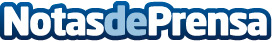 Banco Santander, condenado en Santander por sus 'Valores Santander'Un Juzgado de Santander condena al Banco Santander a devolver el dinero invertido en 2009 por una pensionista jubilada en los denominados 'Valores Santander', por entender que el banco vendió el producto a pesar de saber y tener conocimiento de que no era adecuado para el cliente Datos de contacto:JUANJOSE ORTEGAAbogado911412512Nota de prensa publicada en: https://www.notasdeprensa.es/banco-santander-condenado-en-santander-por-sus Categorias: Derecho Finanzas Cantabria http://www.notasdeprensa.es